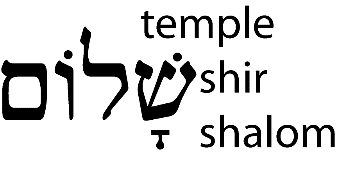 2022-23Membership Dues, Tuition, and FeesPayment Plans*Note that Credit Card payments are assessed 2.5% more to cover transaction fees.         *Any unpaid Dues or Tuition balances from the previous year must be paid to enroll a child in Religious          School.**The $50 safety and security fee is necessitated by our need for increased security measures.***If your circumstances require that the amount of your Dues be reconsidered, please request a Dues Adjustment Form from the Temple office. A Dues Adjustment Form must be filled out for every dues paying year, even if a form was previously completed.Please return this form to the TSS office by July 26, 2022 by postal mail, or email (office@shirshalom.net) to ensure your inclusion in the 2022-23 Temple directoryMember Family Name: _____________________________________________________________________*Address/email/phone update if necessary:__________________________________________________________________________________________________**please indicate best way to reach you:  ________________________________Signature: _____________________________________________________________   Date: ________________Dues, Tuition, and Fees2021-22 I/We OweFamily Membership$1,785, check / $1,829.62 credit card*Single Adult Family Membership$1,380 check / $1,414.50 credit card*Single Membership$1,135 check / $1163.37 credit card*Friends of TSS$975 check / $999.37 credit card*Dual Membership$760 check / $779.00 credit card***Safety and Security Fee/household   yearly security costs$50 check / $51.25 credit card*Building fee for all after first 3 years$100 check / $102.5 credit cardBuilding fee for 1st,2nd,3rd year new member only*$300 check / $307.5 credit card*Religious School Tuition$500/student check / $512.50 credit card****requesting adjustment of dues please fill out formTOTAL =